Государственное ПроФЕССИОНАЛЬНОЕ Образовательное учреждение  Ярославской областиРЫБИНСКИЙ ТРАНСПОРТНО -ТЕХНОЛОГИЧЕСКИЙ КОЛЛЕДЖРАБОЧАЯ ПРОГРАММа МДК 03.02 ОРГАНИЗАЦИЯ И ПРОВЕДЕНИЕ СУДОВЫХ РАБОТ(вариативная часть)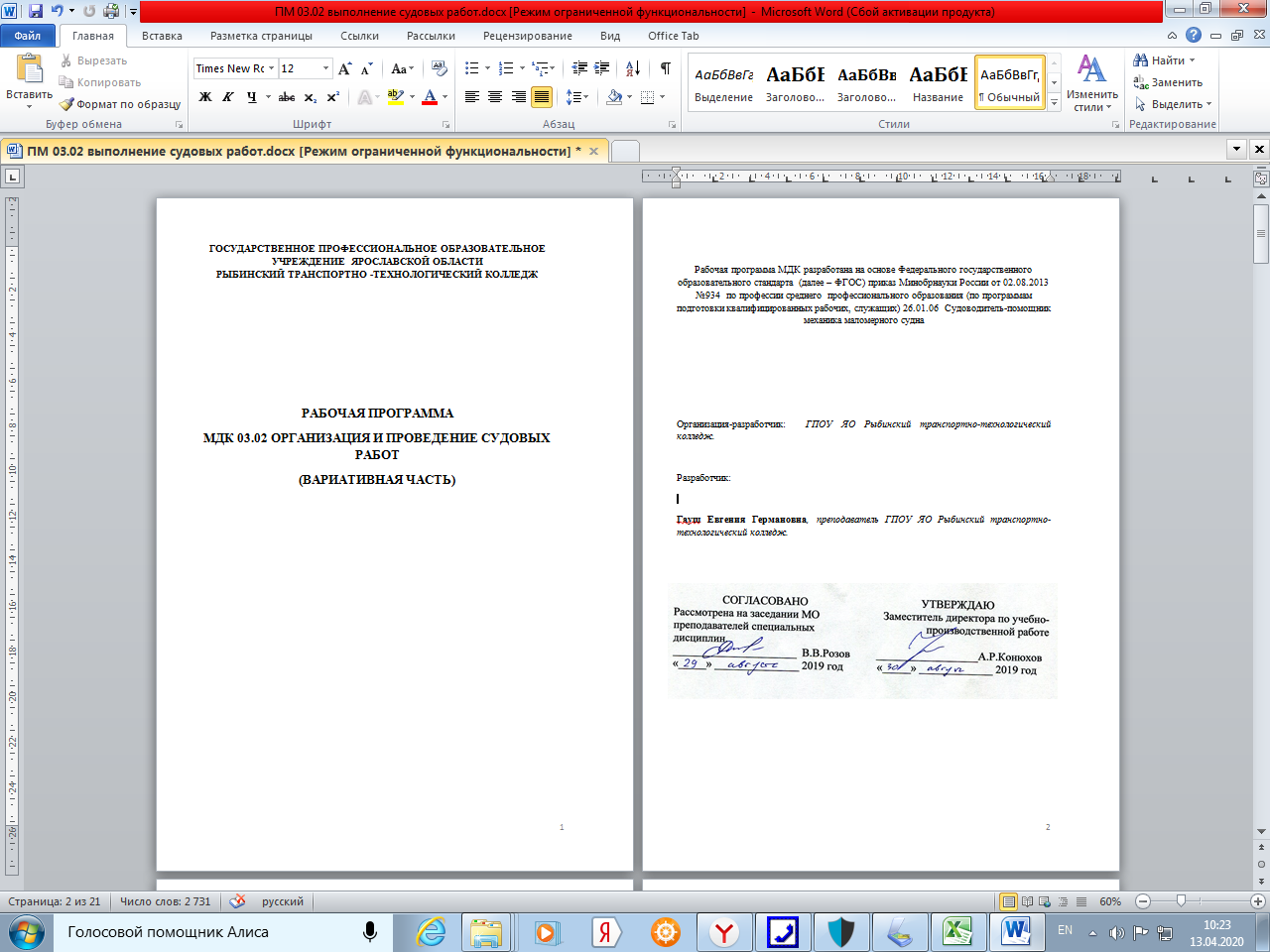 ПАСПОРТ РАБОЧЕЙ ПРОГРАММЫ МДК 03.02. Организация и  проведение судовых работ


1.1. Область применения рабочей программы

Примерная программа МДК(далее рабочая программа) – является частью рабочей основной профессиональной образовательной программы в соответствии с ФГОС профессии СПО  «Судоводитель – помощник механика маломерного судна» в части освоения основного вида профессиональной деятельности (ВПД): Выполнение судовых работ и соответствующих профессиональных компетенций (ПК):
1. Выполнять швартовные операции;
2. Выполнять погрузочно-разгрузочные работы, крепление груза;
3. Выполнять такелажные работы, включая работы с судовыми устройствами
Рабочая программа профессионального модуля может быть использована в профессиональном образовании и профессиональной подготовке работников в области водного транспорта при наличии основного общего образования. 
1.2. Цели и задачи МДК – требования к результатам освоения профессионального модуля

С целью овладения указанным видом профессиональной деятельности и соответствующими профессиональными компетенциями обучающийся в ходе освоения профессионального модуля должен:

иметь практический опыт:
- работы с измерительным инструментом и оборудованием;
- выполнения слесарно-монтажных и ремонтных работ.
уметь:
- работать с нормативными и справочными документами для выбора материала с целью обеспечения требуемых    характеристик изделия, выбирать материалы для конструкций в соответствии с их назначением и условиями   эксплуатации;- выполнять смазку деталей и узлов;
- ремонтировать и регулировать оборудование, разбираться в технической документации на оборудование, заполнять   техническую документацию;
- осуществлять уход за корпусом, надстройками, внутренними помещениями, грузовыми трюмами, цистернами,   грузовыми танками, судовыми устройствами и механизмами;
- готовить инструмент, поверхности и лакокрасочные материалы к окрасочным работам: осуществлять покрасочные   работы различными способами с соблюдением технологии и техники безопасности;
- пользоваться такелажным инструментом;
- ремонтировать и оснащать стоячий и бегучий такелаж вооружения шлюпок;
- готовить к действию швартовные механизмы, обслуживать их во время работы и наблюдать в период эксплуатации;
- подавать, травить, правильно крепить и отдавать швартовный трос, вести систематическое наблюдение за швартовым   тросом при стоянке на швартовах;
- работать на шпиле (брашпиле), лебедке;
- соблюдать правила техники безопасности при выполнении швартовных операций с помощью лебедки, шпиля,   брашпиля и вручную;
- осуществлять погрузочно-разгрузочные работы с соблюдением технологии и техники безопасности;- работать с рулевым устройством – буксирным; сцепным; грузовым;- выполнять перегрузочные работы;- различать грузы
знать:
- правила выбора и применения инструментов;
- такелаж и такелажное оборудование;
- инструменты, используемые при такелажных работах;
- материалы для такелажных работ;
- пеньковые, стальные и синтетические тросы, их сравнительные характеристики; 
- приемка, хранение и уход за тросами;
- такелажные работы с тросами;
- основные виды грузов, перевозимых на судне, и требования, предъявляемые к их перевозке;
- правила подготовки грузовых трюмов к приему груза и правила его размещения; 
- виды транспортных документов и порядок их оформления;
- организацию и правила производства грузовых работ.
1.3. Рекомендуемое количество часов на освоение  программы МДК:


максимальной учебной нагрузки обучающегося – 33 часа, включая:
обязательной аудиторной учебной нагрузки обучающегося –22 часа:                - лекции и уроков – 18 час;                
\        самостоятельной работы обучающегося –  11 часов;РЕЗУЛЬТАТЫ ОСВОЕНИЯ МДК 03.02. Организация и  проведение судовых работ
Результатом освоения МДК является овладение обучающимися видом профессиональной деятельности «Организация и  проведение судовых работ », в том числе профессиональными (ПК) и общими (ОК) компетенциями:3. СТРУКТУРА И СОДЕРЖАНИЕ  МДК03. 02. Организация и  проведение судовых работ3.1. Тематический план МДКТематический план «Общесудовые работы»
3.2. Содержание обучения по МДК
Для характеристики уровня освоения учебного материала используются следующие обозначения: 
1 – ознакомительный (узнавание ранее изученных объектов, свойств); 
2 – репродуктивный (выполнение деятельности по образцу, инструкции или под руководством); 
3 – продуктивный (планирование и самостоятельное выполнение деятельности, решение проблемных задач).
^4.УРОВНИ РЕАЛИЗАЦИИ МДК. 03.02. Организация и  проведение судовых работ4.1. Требования к минимальному материально-техническому обеспечениюРеализация МДК предполагает наличие лаборатории судовых вспомогательных и палубных механизмов, лаборатории ДВС и слесарно-сборочных мастерских.

Оборудование лаборатории и рабочих мест лаборатории: компьютер, мультимедийный проектор, экран для мультимедийного проектора, комплект учебно-методической документации, наглядные пособия, дидактические и методические материалы.

Реализация профессионального модуля предполагает обязательную производственную практику.

4.2. Информационное обеспечение обучения
Перечень рекомендуемых учебных изданий, интернет-ресурсов, дополнительной литературы

Основные источники:
1. Гордеев И.И. Вахтенный матрос: Учебное пособие. 2-е издание переработанное и дополненное – М.: «Транслит», 2018.Гордеев И.И. Матрос, рулевой речного флота: Учебник для начального профессионального образования. - М.: Издательский центр « Академия», 2018.
Дмитриев В.И., Латухов С.В. Основы морской практики: Учебное пособие. – СПб.: Издательство « РАПП», 2018.Кузнецов С.А. Морская практика для матроса: Учебно-методическое пособие. - Одесса.: «Инко Сервис», 2015.Кузнецов С.А. Устройство судна: Учебно-методическое пособие. – Одесса.: «Инко Сервис», 2015.Устав службы на судах Министерства речного флота России.-М.,»Транспорт»,2018.
Дополнительные источники:
Бурханов М.В. Справочник штурмана. – М.: «Моркнига», 2009.Дмитриев В.И., Дмитриева Е.Н., Латухов С.В. Правовое обеспечение профессиональной деятельности моряков: Учебное пособие.- М.: ИКЦ «Академкнига», 2006.Дмитриев В.И. Обеспечение безопасности плавания: Учебное пособие для вузов водного транспорта.- М.: ИКЦ « Академкнига», 2005.Дмитриев В.И., Григорян В.А., Катенин В.А. Навигация и лоция: 3-е издание. – М.: «Моркнига», 2009.Дмитриев В.И. Обеспечение живучести судов и предотвращение загрязнения окружающей среды. – М.: МОРКНИГА, 2010.Кацман Ф.М. Управляемость судов в различных условиях плавания: Учебное пособие. – СПБ.: ГМА им. адм. Макарова, 2005.Крымов И.С. Основы борьбы за живучесть: Справочное пособие.- М.: «Рконсульт»,2006.Кодекс торгового мореплавания Российской Федерации.- М.: «Омега-Л», 2008.МКУБ Международный кодекс по управлению безопасной эксплуатацией судна и предотвращению загрязнения. Резолюция А741(18) – ISM Code. – М.: Моркнига, 2008.О свободной Конвенции Международной организации труда .- СПб.: ООО «Морсар», 2009.Международная конвенция по охране человеческой жизни на море . (СОЛАС-74). – СПб.: ЗАО «ЦНИИМФ», 2008.Международный Кодекс по охране судов и портовых средств (Кодекс ОСПС) – СПб.: ЗАО « ЦНИИМФ». 2009.Наставление по борьбе за живучесть судов Минречфлота РФ. – М.: РКонсульт, 2006.
Интернет-ресурсы:
www.morkniga.ruwww.morsar.ruwww.morehod.ruwww.imo.orgwww.marineproftest.narod.ruwww.netharbour.ruwww.moryak.biz4.3. Общие требования к организации образовательного процесса

В процессе обучения рекомендуется обращать особое внимание на физическую сущность процессов и явлений, избегая использования громоздкого математического аппарата.

Практические занятия рекомендуется проводить в аудиторных условиях на макетах, моделях и действующем оборудовании, используя программное обеспечение для тренажеров по подготовке мотористов.

При освоении обучающимися МДК  03.02 Организация и  проведение судовых работ
- учебную практику – практику для получения первичных профессиональных умений и навыков;

- практику по профилю профессии – для закрепления, расширения, углубления и систематизации знаний, полученных при изучении всех тем междисциплинарного курса данного профессионального модуля и получения профессиональных умений и навыков, приобретения первоначального опыта в объеме требований международных и национальных нормативных документов по подготовке мотористов экипажей морских и речных судов.

Сроки проведения производственной практики устанавливаются учебным заведением в соответствии с графиком учебного процесса и возможностей учебной и производственной базы, а также наличием рабочих мест на судах по месту прохождения практики.

Производственная практика проводится в форме:

- учебных плаваний на учебных или учебно-производственных судах в соответствии с требованиями профессиональных модулей и практики по профилю специальности;

- практических занятий на судах при проведении производственной практики;

Учебно-методическое руководство практикой осуществляет учебное заведение. Оно организует подготовку обучающихся, и выдает требуемые документы для прохождения практики, устанавливает форму отчетности.

Для руководства производственной (профессиональной) практикой и организации консультационной помощи по производственным вопросам учебное заведение назначает мастеров производственного обучения, обладающих необходимым практическим опытом и имеющих морской или речной диплом, позволяющий исполнять судомеханические должности.


Результатом каждого этапа практики является дифференцированный зачет или экзамен по результатам практики, проводимый в учебном заведении после ее окончания.

Особое внимание следует обратить на приобретение обучающимися необходимого стажа работы на судах, требуемого международными и национальными документами для получения квалификационного свидетельства. 


Изучение следующих дисциплин и профессиональных модулей должны предшествовать освоению данного модуля:

- Основы инженерной графики;
- Основы механики;
- Основы электротехники и электроники;
- Основы материаловедения и общеслесарных работ;
- Теории и устройство судна;
- Безопасность жизнедеятельности;
- ПМ.01 Эксплуатация, техническое обслуживание и ремонт главных энергетических установок и вспомогательных     механизмов, судовых систем и технических устройств.

^4.4. Кадровое обеспечение образовательного процессаТребования к квалификации педагогических кадров, обеспечивающих обучение по междисциплинарному курсу: среднее профессиональное или высшее профессиональное образование, соответствующее профилю преподаваемого междисциплинарного курса. Опыт деятельности в организациях соответствующей профессиональной сферы является обязательным для преподавателей, отвечающих за освоение обучающимся профессионального цикла, эти преподаватели должны проходить стажировку в профильных организациях не реже 1 раза в 3 года.

Требования к квалификации педагогических кадров, осуществляющих руководство практикой.

Инженерно-педагогический состав: должны иметь среднее профессиональное или высшее профессиональное образование, соответствующее профилю практики.
Мастера: наличие 5-6 квалификационного разряда с обязательной стажировкой в профильных организациях не реже 1-го раза в год. Опыт деятельности в организациях соответствующей профессиональной сферы является обязательным.Контроль и оценка результатов освоения МДК (вида профессиональной деятельности)

Формы и методы контроля и оценки результатов обучения должны позволять проверять у обучающихся не только сформированность профессиональных компетенций, но и развитие общих компетенций и обеспечивающих их умений.
Формы и методы контроля и оценки результатов обучения должны позволять проверять у обучающихся не только сформированность профессиональных компетенций, но и развитие общих компетенций и обеспечивающих их умений.
 СОДЕРЖАНИЕ

^1. ПАСПОРТ РАБОЧЕЙ ПРОГРАММЫ профессионального модуля
стр.


4^2. СТРУКТУРА и СОДЕРЖАНИЕ профессионального модуля
73. УСЛОВИЯ РЕАЛИЗАЦИИ  профессионального модуля134. КОНТРОЛЬ И ОЦЕНКА РЕЗУЛЬТАТОВ профессионального модуля (вида профессиональной деятельности) 17Результаты обучения
Организация службы на судахВыполнять швартовные операцииВыполнять погрузочно-разгрузочные работы, крепление грузаВыполнять покрасочные работыВыполнять такелажные работы
Понимать сущность и социальную значимость своей будущей профессии, проявлять к ней устойчивый интересОрганизовывать собственную деятельность, исходя из цели и способов ее достижения, определенных руководителемРаботать в команде, эффективно общаться с коллегами, руководством, клиентамиИсполнять воинскую обязанность, в том числе с применением полученных профессиональных знаний (для юношей)
^ Коды профессиональных компетенций
Наименования разделов профессионального модуля*
Всего часов

(макс. учебная нагрузка и практики)
^ Объем времени, отведенный на освоение междисциплинарного курса (курсов)
^ Объем времени, отведенный на освоение междисциплинарного курса (курсов)
^ Объем времени, отведенный на освоение междисциплинарного курса (курсов)
Практика
Практика
Практика
Практика
Практика
^ Коды профессиональных компетенций
Наименования разделов профессионального модуля*
Всего часов

(макс. учебная нагрузка и практики)
Обязательная аудиторная учебная нагрузка обучающегося
Обязательная аудиторная учебная нагрузка обучающегося
Обязательная аудиторная учебная нагрузка обучающегося
Самостоятельная работа обучающегося, 

……часов
Учеб-ная,

18 часов
Учеб-ная,

18 часов
Производственная,

часов

(если предусмотрена рассредоточенная практика)
^ Коды профессиональных компетенций
Наименования разделов профессионального модуля*
Всего часов

(макс. учебная нагрузка и практики)
Всего 22 часа
в т.ч. лабораторные работы и практические занятия,
…часа
в т.ч. лабораторные работы и практические занятия,
…часа
Самостоятельная работа обучающегося, 

……часов
Учеб-ная,

18 часов
Учеб-ная,

18 часов
Производственная,

часов

(если предусмотрена рассредоточенная практика)
1
2
3
4
5
5
6
7
7
8
ПК 2.1

ПК 2.4

ПК 2.5Раздел 1. Общесудовые работы
2
ПК 2.2
Раздел 2. Работа с палубными механизмами
12
ПК 2.3
Раздел 3. Грузовые работы
3
Зачёт
1
Всего:
22№Наименование темыКоличество часов1 семестр1 семестр1 семестр1Организация службы на судах 22345          Малярные работы          Работы с палубными механизмами          Грузовые работы          Зачет4(2 пр работы)12 (2 пр.работы)31
Наименование разделов , междисциплинарных курсов (МДК) и тем
Содержание учебного материала, лабораторные работы и практические занятия, самостоятельная работа обучающихся, курсовая работа (проект) (если предусмотрены)
Содержание учебного материала, лабораторные работы и практические занятия, самостоятельная работа обучающихся, курсовая работа (проект) (если предусмотрены)
^ Объем часов
Уровень освоения
1
2
2
3
4
Раздел 1. Организация службы на судах
Раздел 1. Организация службы на судах
Раздел 1. Организация службы на судах
2
2-3Организация и проведение судовых работ
2-3
Тема 1.1. Организация службы и повседневные работы, выполняемые на суднеСодержание Содержание 2112-3
Тема 1.1. Организация службы и повседневные работы, выполняемые на судне
12.Судовой экипаж. Состав экипажа. Документы, отражающие права и обязанности работников речного флота Повседневные работы, выполняемые на судне. Вахтенная служба. Авральные и аварийные работы. Внутренний211Раздел 2. Общесудовые работы	Раздел 2. Общесудовые работы	Раздел 2. Общесудовые работы	172-3Тема 2.1. Лакокрасочные материалы и материалы, употребляемые в практикеСодержание                                                                                                  22-3Тема 2.1. Лакокрасочные материалы и материалы, употребляемые в практике1.Краски масляные и эмалевые, лаки, сиккативы, специальные краски,   олифы, растворители, пигменты для приготовления красок. Краски применяемые в судостроении22-3Тема 2.1. Лакокрасочные материалы и материалы, употребляемые в практике2.Графит, клей столярный, клей казеиновый, мел, мыло, пемза, сода каустическая, сода кальцинированная, жидкое стекло, тиры, цемент22-3Тема 2.1. Лакокрасочные материалы и материалы, употребляемые в практикеПрактические занятия (при наличии, указываются темы)22-3Тема 2.1. Лакокрасочные материалы и материалы, употребляемые в практике3.Эксплуатация лакокрасочных материалов. Подготовка красок к работе. Эксплуатация материалов, употребляемых в практике. Работа с трафаретом22-3Тема 2.1. Лакокрасочные материалы и материалы, употребляемые в практике4.Выполнение окрашивания металлических, деревянных поверхностей с соблюдением технологии и техники безопасности22-3Раздел 3. Работы с палубными механизмамиРаздел 3. Работы с палубными механизмамиРаздел 3. Работы с палубными механизмами12Тема 3.1.Работы с палубными механизмамиТема 3.1.Работы с палубными механизмами12.34567891011.Рулевое устройство и его привод.якорное устройство, работа с якорным устройствомуход за якорным устройством швартовное устройство, подача и крепление швартовов уход за швартовными механизмами буксирное устройствоучалка буксируемых и толкаемых составовУход за рулевым устройством. Безопасность труда при работе по учалке составов.Правила техники безопасности при работе с рулевом устройством и его приводом, якорным устройством, швартовным устройством, буксирным устройством2-3Тема 3.1.Работы с палубными механизмами12.
ЗачетСамостоятельная работа при изучении раздела 2(при наличии, указываются задания)Самостоятельная работа при изучении раздела 2(при наличии, указываются задания)Самостоятельная работа при изучении раздела 2(при наличии, указываются задания)
2-3Определение по рисунку вида узла и его назначения (тестирование)Определение по рисунку вида узла и его назначения (тестирование)Определение по рисунку вида узла и его назначения (тестирование)
2-3Примерная тематика внеаудиторной самостоятельной работыПримерная тематика внеаудиторной самостоятельной работыПримерная тематика внеаудиторной самостоятельной работы
2-3Систематическая проработка конспектов занятий, учебной и специальной технической литературы (по вопросам к параграфам, главам учебных пособий, составленным преподавателем). Подготовка к практическим работам с использованием методических рекомендаций преподавателя, оформление лабораторно-практических работ, отчетов и подготовка их к защите. Поиск информации с использованием Интернет-ресурсов в соответствии с заданием преподавателя.Систематическая проработка конспектов занятий, учебной и специальной технической литературы (по вопросам к параграфам, главам учебных пособий, составленным преподавателем). Подготовка к практическим работам с использованием методических рекомендаций преподавателя, оформление лабораторно-практических работ, отчетов и подготовка их к защите. Поиск информации с использованием Интернет-ресурсов в соответствии с заданием преподавателя.Систематическая проработка конспектов занятий, учебной и специальной технической литературы (по вопросам к параграфам, главам учебных пособий, составленным преподавателем). Подготовка к практическим работам с использованием методических рекомендаций преподавателя, оформление лабораторно-практических работ, отчетов и подготовка их к защите. Поиск информации с использованием Интернет-ресурсов в соответствии с заданием преподавателя.
2-3Учебная практикаУчебная практикаУчебная практика
-
2-3Виды работ

……………………………………………Виды работ

……………………………………………Виды работ

……………………………………………
-
2-3Производственная практика Производственная практика Производственная практика 
2-3Виды работ
- проведение инструктажа по правилам техники безопасности
- составление плана такелажных работ
- отработка действий по применению инструмента и материалов для такелажных работ
- проведение такелажных работ на судне
- такелажные работы с тросами
- применение морских узловВиды работ
- проведение инструктажа по правилам техники безопасности
- составление плана такелажных работ
- отработка действий по применению инструмента и материалов для такелажных работ
- проведение такелажных работ на судне
- такелажные работы с тросами
- применение морских узловВиды работ
- проведение инструктажа по правилам техники безопасности
- составление плана такелажных работ
- отработка действий по применению инструмента и материалов для такелажных работ
- проведение такелажных работ на судне
- такелажные работы с тросами
- применение морских узлов
2-3
Раздел 3. Грузовые работы
Раздел 3. Грузовые работы
Раздел 3. Грузовые работы
3
2-3Погрузочно- разгрузочные работы и крепление груза
2-3Тема 3.1.Виды перевозимого груза и оформление документовСодержание (указывается перечень дидактических единиц)Содержание (указывается перечень дидактических единиц)3
2-3Тема 3.1.Виды перевозимого груза и оформление документов123Грузовые устройстваГрузовая маркаПогрузочно-разгрузочные работы32-3Тема 3.1.Виды перевозимого груза и оформление документовТехника безопасности при выполнении погрузочно-разгрузочных работ. Грузовой план3Самостоятельная работа при изучении раздела 3. (при наличии, указываются задания)1.Самостоятельная работа при изучении раздела 3. (при наличии, указываются задания)1.Самостоятельная работа при изучении раздела 3. (при наличии, указываются задания)1.
2-3Примерная тематика внеаудиторной самостоятельной работыПримерная тематика внеаудиторной самостоятельной работыПримерная тематика внеаудиторной самостоятельной работы
2-3Систематическая проработка конспектов занятий, учебной и специальной технической литературы (по вопросам к параграфам, главам учебных пособий, составленным преподавателем). Подготовка к практическим работам с использованием методических рекомендаций преподавателя, оформление лабораторно-практических работ, отчетов и подготовка их к защите. Поиск информации с использованием Интернет-ресурсов в соответствии с заданием преподавателя.Систематическая проработка конспектов занятий, учебной и специальной технической литературы (по вопросам к параграфам, главам учебных пособий, составленным преподавателем). Подготовка к практическим работам с использованием методических рекомендаций преподавателя, оформление лабораторно-практических работ, отчетов и подготовка их к защите. Поиск информации с использованием Интернет-ресурсов в соответствии с заданием преподавателя.Систематическая проработка конспектов занятий, учебной и специальной технической литературы (по вопросам к параграфам, главам учебных пособий, составленным преподавателем). Подготовка к практическим работам с использованием методических рекомендаций преподавателя, оформление лабораторно-практических работ, отчетов и подготовка их к защите. Поиск информации с использованием Интернет-ресурсов в соответствии с заданием преподавателя.
2-3
-
2-3
-
2-3Производственная практика Производственная практика Производственная практика 
2-3Виды работ
- проведение инструктажа перед проведением грузовых работ
- проработка требований техники безопасности в особых условиях
- проработка требований техники безопасности к амуниции, инструментам,   материалам
- использование нормативных документов при проведении грузовых работВиды работ
- проведение инструктажа перед проведением грузовых работ
- проработка требований техники безопасности в особых условиях
- проработка требований техники безопасности к амуниции, инструментам,   материалам
- использование нормативных документов при проведении грузовых работВиды работ
- проведение инструктажа перед проведением грузовых работ
- проработка требований техники безопасности в особых условиях
- проработка требований техники безопасности к амуниции, инструментам,   материалам
- использование нормативных документов при проведении грузовых работ
2-3Виды работ
- проведение инструктажа перед проведением грузовых работ
- проработка требований техники безопасности в особых условиях
- проработка требований техники безопасности к амуниции, инструментам,   материалам
- использование нормативных документов при проведении грузовых работВиды работ
- проведение инструктажа перед проведением грузовых работ
- проработка требований техники безопасности в особых условиях
- проработка требований техники безопасности к амуниции, инструментам,   материалам
- использование нормативных документов при проведении грузовых работВиды работ
- проведение инструктажа перед проведением грузовых работ
- проработка требований техники безопасности в особых условиях
- проработка требований техники безопасности к амуниции, инструментам,   материалам
- использование нормативных документов при проведении грузовых работ
2-3Виды работ
- проведение инструктажа перед проведением грузовых работ
- проработка требований техники безопасности в особых условиях
- проработка требований техники безопасности к амуниции, инструментам,   материалам
- использование нормативных документов при проведении грузовых работВиды работ
- проведение инструктажа перед проведением грузовых работ
- проработка требований техники безопасности в особых условиях
- проработка требований техники безопасности к амуниции, инструментам,   материалам
- использование нормативных документов при проведении грузовых работВиды работ
- проведение инструктажа перед проведением грузовых работ
- проработка требований техники безопасности в особых условиях
- проработка требований техники безопасности к амуниции, инструментам,   материалам
- использование нормативных документов при проведении грузовых работРезультаты 
(освоенные профессиональные компетенции)
Основные показатели оценки результатаФормы и методы контроля и оценкиПК 2.2. Выполнять швартовные операции- уметь готовить к действию швартовные механизмы, обслуживать их во время работы и наблюдать в период эксплуатации; подавать, травить, правильно крепить и отдавать швартовный трос, вести
систематическое наблюдение за швартовым тросом при стоянке на швартовах; работать на шпиле (брашпиле), лебедке;
- знать правила техники безопасности при выполнении швартовных операций с помощью лебедки, шпиля, брашпиля и вручнуюВыполнение практических и лабораторных работ; самостоятельных работ и тестированияПК 2.3. Выполнять погрузочно-разгрузочные работы, крепление груза- знать основные виды грузов, перевозимых на судне, и требования, предъявляемые к их перевозке;

- знать правила подготовки грузовых трюмов к приему груза и правила его размещения; 

- знать виды транспортных документов и порядок их оформления;

- знать организацию и правила производства грузовых работВыполнение практических и лабораторных работ; самостоятельных работ и тестированияПК 2.4. Выполнять покрасочные работы- знать лакокрасочные материалы (краски, лаки, олифы, растворители, разбавители, грунтовки, шпаклевки): назначение, химические и физические свойства,
область применения, нормы расхода, подготовка к применению;
- знать технологию покраски различных поверхностей;
- знать меры безопасности при выполнении малярных работВыполнение практических и лабораторных работ; самостоятельных работ и тестирования
ПК 2.5. Выполнять такелажные работы- знать такелаж и такелажное оборудование;
- знать инструменты, используемые при такелажных работах; материалы для такелажных работ;
- уметь осуществлять приемку, хранение и уход за тросами;
- уметь осуществлять такелажные работы с тросамиВыполнение практических и лабораторных работ; самостоятельных работ и тестированияРезультаты 
(освоенные общие компетенции)Основные показатели оценки результатаФормы и методы контроля и оценкиОК 1. Понимать сущность и социальную значимость своей будущей профессии, проявлять к ней устойчивый интерес.- демонстрация интереса к будущей профессииИнтерпретация результатов наблюдений за деятельностью обучающегося в процессе освоения образовательной программыОК 2. Организовывать собственную деятельность, исходя из цели и
способов ее достижения, определенных руководителем.- обоснование выбора и применения методов и способов решения профессиональных задач в области разработки технологических процессов;

- демонстрация эффективности и качества выполнения профессиональных задач.Выполнение практических и лабораторных работ; самостоятельных работ и тестированияОК 3. Анализировать рабочую ситуацию, осуществлять текущий и
итоговый контроль, оценку и коррекцию собственной деятельности, нести
ответственность за результаты своей работы- демонстрация способности принимать решения в стандартных и нестандартных ситуациях и нести за них ответственность.Выполнение практических и лабораторных работ; самостоятельных работ и тестирования; дифференцированный зачётОК 4. Осуществлять поиск информации, необходимой для эффективного выполнения профессиональных задач.- нахождение и использование информации для эффективного выполнения профессиональных задач, профессионального и личностного развития.Выполнение практических и лабораторных работ; самостоятельных работ и тестирования; устный опросОК 5. Использовать информационно-коммуникационные технологии в профессиональной деятельности.- демонстрация навыков использования информационно-коммуникационных технологий в профессиональной деятельностиЗащита учебных проектовОК 6. Работать в команде, эффективно общаться с коллегами, руководством, клиентами.- взаимодействие с обучающимися, преподавателями и мастерами в ходе обучения.
- проявление ответственности за работу подчиненных.Выполнение групповых практических лабораторных работОК 7. Исполнять воинскую обязанность, в том числе с применением полученных профессиональных знаний (для юношей)-демонстрация готовности к исполнению воинской обязанностиНаблюдение